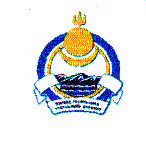 АДМИНИСТРАЦИЯМуниципального образования  сельское поселение «Сотниковское»РЕСПУБЛИКИ БУРЯТИЯП О С Т А Н О В Л Е Н И Е20.06.2011г.                                                                                                                                № 6ОБ УТВЕРЖДЕНИИ ПОЛОЖЕНИЯ«О ПОРЯДКЕ ПРОВЕДЕНИЯ АНТИКОРРУПЦИОННОЙ ЭКСПЕРТИЗЫНОРМАТИВНО-ПРАВОВЫХ АКТОВ И ИХ ПРОЕКТОВ В АДМИНИСТРАЦИИ МО СП «СОТНИКОВСКОЕ»»На основании Федерального закона от 06.10.2003г. N 131-ФЗ "Об общих принципах организации местного самоуправления в Российской Федерации", от 25.10.2008 г N 273-ФЗ "О противодействии коррупции", Устава МО СП «Сотниковское» постановляю:        1. Утвердить положение «О порядке проведения антикоррупционной экспертизы нормативно-правовых актов и их проектов в Администрации МО СП «Сотниковское»» (приложение 1). 2. Контроль за выполнением настоящего постановления оставляю за собой.       3. Настоящее постановление вступает в силу со дня его подписания.Глава  МО СП «Сотниковское»                                                       Ш.Б. Гармаев.ПОЛОЖЕНИЕО ПОРЯДКЕ ПРОВЕДЕНИЯ АНТИКОРРУПЦИОННОЙ ЭКСПЕРТИЗЫНОРМАТИВНЫХ ПРАВОВЫХ АКТОВ И ИХ ПРОЕКТОВ В АДМИНИСТРАЦИИ МО СП «СОТНИКОВСКОЕ»1. Общие положения1.1. Настоящее Положение в соответствии с Федеральным законом "О противодействии коррупции" устанавливает порядок проведения экспертизы нормативно-правовых актов Администрации МО СП «Сотниковское», (далее - правовые акты), в целях выявления в них положений, способствующих созданию условий для проявления коррупции (далее - антикоррупционная экспертиза), порядок подготовки заключений о результатах антикоррупционной экспертизы правовых актов и проектов правовых актов, а также порядок проведения независимой антикоррупционной экспертизы.1.2. Антикоррупционная экспертиза проводится муниципальными служащими и юристом, в соответствии с настоящим Положением.1.3. Антикоррупционная экспертиза не проводится в отношении правовых актов и проектов правовых актов, содержащих сведения, составляющие государственную тайну, или сведения конфиденциального характера.1.4. Основными принципами антикоррупционной экспертизы являются:обязательность проведения антикоррупционной экспертизы;оценка правового акта, проекта правового акта во взаимосвязи с другими нормативными правовыми актами;обоснованность, объективность и проверяемость результатов антикоррупционной экспертизы;компетентность лиц, проводящих антикоррупционную экспертизу;сотрудничество исполнительных органов государственной власти, а также их должностных лиц с институтами гражданского общества при проведении антикоррупционной экспертизы.2. Порядок проведения антикоррупционной экспертизы проектов правовых актов2.1. Срок проведения антикоррупционной экспертизы, который не может быть менее 30 дней.2.2. Юрист проводит антикоррупционную экспертизу проектов правовых актов и иных документов в целях выявления в них положений, способствующих созданию условий для проявления коррупции.Юрист и муниципальные служащие вправе привлекать в случае необходимости высококвалифицированных специалистов и научных работников в качестве внештатных экспертов для проведения антикоррупционной экспертизы.2.3. По результатам проведения антикоррупционной экспертизы юрист готовит письменное экспертное заключение о результатах антикоррупционной экспертизы (далее - экспертное заключение).2.4. В экспертном заключении должны содержаться следующие сведения:2.4.1. Дата подготовки экспертного заключения.2.4.2. Вид и наименование проекта правового акта, прошедшего антикоррупционную экспертизу.2.4.3. Положения проекта правового акта, способствующие созданию условий для проявления коррупции, с указанием структурных единиц проекта правового акта (разделы, главы, статьи, части, пункты, подпункты, абзацы) и соответствующие коррупционные факторы (в случае выявления указанных положений).2.4.4. Предложения о способах устранения выявленных в проекте правового акта положений, способствующих созданию условий для проявления коррупции.2.5. В экспертном заключении могут быть отражены возможные негативные последствия сохранения в проекте правового акта положений, способствующих созданию условий для проявления коррупции, а также выявленные при проведении антикоррупционной экспертизы положения, которые не относятся к коррупционным факторам, но могут способствовать созданию условий для проявления коррупции,2.6. Экспертное заключение подписывается юристом.3. Учет результатов антикоррупционной экспертизы3.1. Положения проекта правового акта, способствующие созданию условий для проявления коррупции, выявленные при проведении антикоррупционной экспертизы, устраняются на стадии доработки проекта правового акта исполнительным органом, являющимся разработчиком проекта правового акта.